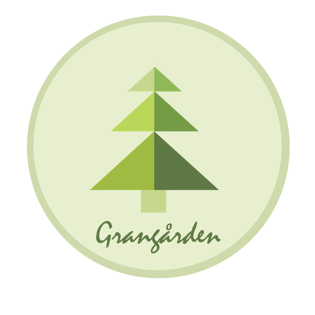 Styrelsesammanträde Brf Dalen 10Tisdagen den 17 Augusti 2021 kl. 18:00 Täppgränd 11 EnskededalenNärvarande: Aino Ravandoni Rickard EngbergPär OlssonJesper Klevenås Hajir SeradjiJoacim NilsenMartin FolkessonFrånvarande: Diana Zaid Inbjudna: Aino Ravandoni Pär OlssonRickard EngbergDiana Zaid Jesper Klevenås Hajir SeradjiJoacim NilsenMartin Folkesson§ 1 Mötet öppnas§ 2 Godkännande av dagordningenGodkänns av samtliga efter genomgång. § 3 Val av justerareMartin Folkesson§ 4 Val av mötets sekreterare. Hajir Seradji§ 5 Godkännande av föregående protokoll.Godkännes§ 6 Rapporter  Förvaltarrapport  Ekonomi / AvtalFahlmans har sagt upp sig själva. Sista månad för arbete är december 2021. Styrelsen tar in nya offerter. Den nya firman ska se över planteringarna på gården och hålla dessa i bra skick under sommaren. Ett trädgårdsförråd ska också monteras upp någonstans på gården med kodlås. JNOfferter på städfirma har kommit in. Städhusets var mest seriöst och fördelaktigast. Avtal skriv med dem inom kort. HSStyrelsen beslutar att gårdsavtalen för hantverkare avvecklas på hemsidan. De boende som efterfrågar styrelsens råd vad gäller hantverkare bör hänvisas till branschorganisationerna. HSStyrelsen ska ha ett separat möte med ekonomigenomgång och gå igenom våra kostnader. AR Trivsel Dalendagen är den 28 aug 2021, kl: 11:00 till 16:00 . Styrelsen håller dörren till tvättstugan öppen under dagen. 4 st bord finns att låna. Kontaktperson Jesper Klevenås. JKGård och fastighetsfrågorStyrelsen beslutar att gå en brandrondering i närtid och informera boende om lagkrav på utrymningsvägar. HSStyrelsen ska anordna ett möte angående energioptimering den 14 sep. JKElex Stockholm ska komma ut imorgon och se över reparationen av laddstolparna i garaget. Sprickorna i garaget kommer förmodligen inte gå på garantin då plommongården har samma problem men fått ett Nej av samma firma på att få deras betongsprickor lagade. Styrelsen ska samla in gamla underlag för genomgång och ha ett möte med plommongården angående detta.  REÖvrigtStyrelsen har som förslag att införskaffa en Hjärtstartare som vi ska ha utanför tvättstugan. Vi ser över försäkringar och garantier och villkor och kommer med ett konkret förslag vid nästa möte för beslut. Aino går igenom för alla hur man bokar lokalen och hur det ser ut i kalendern och lägenheten. ARStyrelsen uppdaterar informationen på hemsidan angående hur bokningar går till för de boende under semestertider. AR § 7 Arbetsfördelning och ansvarsområden § 8 Per capsulam beslutStyrelsen tog ett Per capsulam beslut att återöppna träfflokalen från den 28 juni 2021. § 9 Boendeärenden§10  IT/ kontor- frågor§11 Bordlagda frågor§ 12 Övriga frågor§ 13 styrelsemöten11 maj 2021, kl 18:00 ( konstituerande möte )18 maj 2021, kl 18:0015 juni 2021 , kl 18:0017 aug 2021, kl 18:0014 sep 2021, kl 18:0019 oktober 2021, kl 18:0016 november 2021, kl 18:0014 december 2021, kl 18:0018 januari 2021, kl 18:0015 februari 2021, kl 18:0015 mars 2021, kl 18:0012 april 2021, kl 18:00§ 14 Mötet avslutasVid protokollet Hajir SeradjiJusteras 						OrdförandeMartin Folkesson					Hajir Seradji